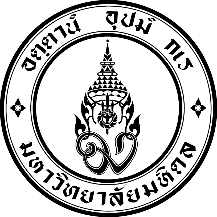 ใบสมัครโครงการประกวดคลิปวิดีโอ หัวข้อ แนะอาชีพจากศิษย์เก่ามหาวิทยาลัยมหิดล..............................................................................................................................................................................1. ชื่อทีม......................................................................................................2. รายชื่อสมาชิกในทีมประกอบด้วย (จำนวน 3 – 5 คน)ชื่อ-นามสกุล…...............................………….......................…........ชั้นปีที่........รหัสนักศึกษา................หลักสูตร/สาขาวิชา........................................... คณะ/วิทยาลัย.........................................................โทรศัพท์มือถือ.........................................อีเมล...................................................................................ชื่อ-นามสกุล…...............................………….......................…........ชั้นปีที่........รหัสนักศึกษา................หลักสูตร/สาขาวิชา........................................... คณะ/วิทยาลัย.........................................................โทรศัพท์มือถือ.........................................อีเมล...................................................................................ชื่อ-นามสกุล…...............................………….......................…........ชั้นปีที่........รหัสนักศึกษา................หลักสูตร/สาขาวิชา........................................... คณะ/วิทยาลัย.........................................................โทรศัพท์มือถือ.........................................อีเมล...................................................................................ชื่อ-นามสกุล…...............................………….......................…........ชั้นปีที่........รหัสนักศึกษา................หลักสูตร/สาขาวิชา........................................... คณะ/วิทยาลัย.........................................................โทรศัพท์มือถือ.........................................อีเมล...................................................................................ชื่อ-นามสกุล…...............................………….......................…........ชั้นปีที่........รหัสนักศึกษา................หลักสูตร/สาขาวิชา........................................... คณะ/วิทยาลัย.........................................................โทรศัพท์มือถือ.........................................อีเมล..................................................................................3. ส่งผลงาน โดยการอัพโหลดคลิปวิดีโอ Full Episode และ Highlight ขึ้นบน YouTube ตั้งค่าแบบไม่เป็น         สาธารณะ และส่งลิงค์ผลงานมาที่ Email: mahidolcareers@mahidol.ac.thคลิปวิดีโอแนะนำอาชีพ Full Episodeคลิปวิดีโอแนะนำอาชีพ Highlight4. ส่งเอกสารประกอบการสมัคร ประกอบด้วยใบสมัครที่กรอกข้อมูลครบถ้วนสำเนาบัตรนักศึกษา พร้อมลงนามรับรองสำเนาถูกต้องเงื่อนไขการผลิตวิดีโอแนะนำอาชีพวิดีโอจำนวน 2 คลิป ประกอบด้วย1) วิดีโอรายการหลัก ความยาว 7-10 นาที 2) วีดิโอไฮไลท์ ความยาวไม่เกิน 1 นาทีความละเอียดของไฟล์งานต้องมีคุณภาพสูง (HD) และบันทึกในระบบดิจิทัลรับสมัครเฉพาะนักศึกษามหาวิทยาลัยมหิดล ระดับปริญญาตรี ทีมละจำนวน 3-5 คนเนื้อหาของวิดีโอที่ส่งเข้าประกวดต้องประกอบด้วย 1) ข้อมูลทั่วไปเกี่ยวกับอาชีพ 2) ข้อมูลทักษะที่จำเป็นในการประกอบอาชีพ 3) ข้อมูลประสบการณ์จากการเรียนที่นำมาปรับใช้ในการประกอบอาชีพ 4) แนวทางการสมัครงาน การเตรียมตัวในการสมัครงาน และช่องทางการหางาน 5) ความก้าวหน้าในสายงาน 6) รายได้เริ่มต้น 7) แนะนำอาชีพอื่น ๆ ที่สอดคล้องกับสาขาที่ศึกษา 8) โอกาสพัฒนาหรือความก้าวหน้าในสายอาชีพ และอื่น ๆ ที่เกี่ยวข้องผู้ที่ได้รางวัลชนะเลิศอันดับที่ 1 จะต้องเข้าร่วมกิจกรรมการผลิตวิดีโอแนะนำอาชีพจากศิษย์เก่ามหาวิทยาลัยมหิดล จำนวน 3 ตอน โดยมีค่าตอบแทนการจ้างผลิตให้จำนวน 10,000 บาทต่อตอน                                                                (ลงชื่อ) …………....……....…………………..…. ผู้แทนทีมสมัคร  (………………………................………)                                                                วันที่………….................................................
หมายเหตุ   ส่งเอกสารประกอบการสมัคร มาทางอีเมล์ mahidolcareers@mahidol.ac.th              ภายในวันศุกร์ที่ 1 กรกฎาคม 2565 เวลา 23.59 น.